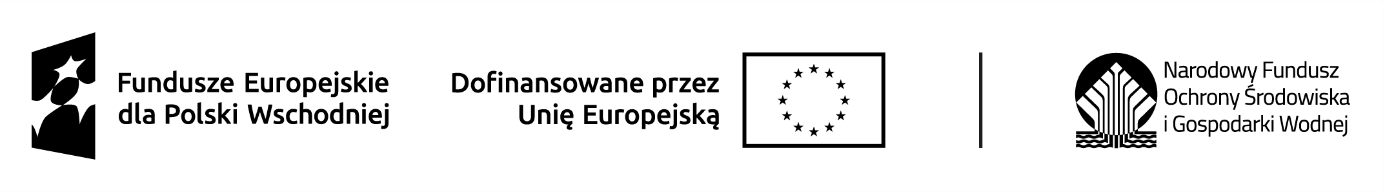 Regulamin wyboru projektów w ramachProgramu Fundusze Europejskie dla Polski Wschodniej 2021-2027Priorytet FEPW.02 Energia i klimatDziałanie: 2.2. Adaptacja do zmian klimatuTyp projektu I. Spójne i zintegrowane przedsięwzięcia infrastrukturalne, kompleksowo dostosowujące miasta do ekstremalnych stanów pogodowych oraz łagodzące efekt miejskich wysp ciepła przez rozwój zielono-niebieskiej infrastruktury Instytucja Pośrednicząca: Ministerstwo Klimatu i Środowiska	Instytucja Wdrażająca: Narodowy Fundusz Ochrony Środowiska i Gospodarki Wodnej Nabór nr: FEPW.02.02-IW.01-002/23Nabór wniosków o dofinansowanie: 31 lipca 2023 r. – 31 października 2023 r.Wersja dokumentu	   obowiązująca (od dnia 21.07.2023)Data zatwierdzenia	   21.07.2023 r.Kwota przeznaczona na dofinansowanie projektów w naborze: 550 000 000,00 PLN§ 1. Podstawy prawneNiniejszy regulamin został przygotowany na podstawie:ustawy z dnia 28 kwietnia 2022 r. o zasadach realizacji zadań finansowanych ze środków europejskich w perspektywie finansowej 2021-2027 (Dz. U. poz. 1079), zwanej „ustawą wdrożeniową”;Porozumienia w sprawie realizacji programu Fundusze Europejskie dla Polski Wschodniej 2021–2027 w zakresie priorytetu II Energia i Klimat oraz priorytetu VI Pomoc techniczna, zawartego pomiędzy Ministrem Klimatu i Środowiska a Narodowym Funduszem Ochrony Środowiska i Gospodarki Wodnej z dnia 31 maja 2023 r.Działanie realizowane jest w szczególności zgodnie z następującymi regulacjami krajowymi:Programem Fundusze Europejskie dla Polski Wschodniej 2021 - 2027, zatwierdzonym decyzją Komisji Europejskiej C(2022) 7157 z dnia 6 października 2022 r., zwanym „FEPW”; Szczegółowym Opisem Priorytetów Programu Fundusze Europejskie dla Polski Wschodniej 2021 - 2027, zwanym „SZOP” (wersja z 23 czerwca 2023 r.);Umową Partnerstwa zatwierdzoną przez Komisję Europejską w dniu 30 czerwca 2022 r., z późn. zm.;ustawą z dnia 27 sierpnia 2009 r. o finansach publicznych (Dz. U. z 2023 r. poz. 1270, z późn. zm.);Wytycznymi dotyczącymi wyboru projektów na lata 2021-2027;Wytycznymi dotyczącymi kwalifikowalności wydatków na lata 2021-2027, zwanych dalej, „wytycznymi dotyczącymi kwalifikowalności”;Wytycznymi dotyczącymi zasad równościowych w ramach funduszy unijnych na lata 2021-2027, zwanych dalej „wytycznymi równościowymi”;Wytycznymi dotyczącymi zagadnień związanych z przygotowaniem projektów inwestycyjnych, w tym hybrydowych na lata 2021-2027.Działanie realizowane jest w szczególności zgodnie z następującymi regulacjami unijnymi:rozporządzeniem Parlamentu Europejskiego i Rady (UE) 2021/1060 z dnia 24 czerwca 2021 r. ustanawiającym wspólne przepisy dotyczące Europejskiego Funduszu Rozwoju Regionalnego, Europejskiego Funduszu Społecznego Plus, Funduszu Spójności, Funduszu na rzecz Sprawiedliwej Transformacji i Europejskiego Funduszu Morskiego, Rybackiego i Akwakultury, a także przepisy finansowe na potrzeby tych funduszy oraz na potrzeby Funduszu Azylu, Migracji i Integracji, Funduszu Bezpieczeństwa Wewnętrznego i Instrumentu Wsparcia Finansowego na rzecz Zarządzania Granicami i Polityki Wizowej, zwanym „rozporządzeniem nr 2021/1060”;rozporządzeniem Parlamentu Europejskiego i Rady (UE) 2021/1058 z dnia 24 czerwca 2021 r. w sprawie Europejskiego Funduszu Rozwoju Regionalnego i Funduszu Spójności, zwanym „rozporządzeniem nr 2021/1058”.§ 2. Słownik pojęć i skrótówUżyte w regulaminie pojęcia i skróty oznaczają:adres poczty elektronicznej wnioskodawcy – adres poczty elektronicznej wskazany we wniosku o dofinansowanie zapewniający skuteczną komunikację z IW;aplikacja WOD2021 – narzędzie informatyczne stanowiące element Centralnego Systemu Teleinformatycznego 2021 umożliwiające wnioskodawcy złożenie wniosku o dofinansowanie w naborze przeprowadzanym w ramach działania (dostępna pod adresem: https://wod.cst2021.gov.pl);CST2021 – system teleinformatyczny wykorzystywany na potrzeby wdrażania funduszy strukturalnych w Polsce w perspektywie finansowej 2021-2027 o nazwie Centralny System Teleinformatyczny 2021 i skrócie „CST2021”;baza konkurencyjności – internetowa baza ofert zawierającą ogłoszenia beneficjentów, dostępną pod adresem: https://bazakonkurencyjnosci.funduszeeuropejskie.gov.pl/;beneficjent – podmiot, o którym mowa w art. 2 pkt 1 ustawy wdrożeniowej;dni – dni kalendarzowe; dni robocze – dni z wyłączeniem sobót i dni ustawowo wolnych od pracy;działanie – działanie 2.2 Adaptacja do zmian klimatu, w ramach II priorytetu FEPW;EFRR – Europejski Fundusz Rozwoju Regionalnego;IZ – Instytucja Zarządzająca – podmiot o którym mowa w art. 2 pkt 12 ustawy wdrożeniowej. W przypadku FEPW 2021-2027 funkcję IZ pełni Minister Funduszy i Polityki Regionalnej;IP – Instytucja Pośrednicząca – podmiot, o którym mowa w art. 2 pkt 10 ustawy wdrożeniowej. W przypadku II Priorytetu FEPW 2021-2027 funkcję IP pełni Minister Klimatu i Środowiska; IW – Instytucja Wdrażająca – podmiot, o którym mowa w art. 2 pkt 11 ustawy wdrożeniowej. W przypadku działania, którego dotyczy nabór, funkcję IW pełni Narodowy Fundusz Ochrony Środowiska i Gospodarki Wodnej;KOP – Komisja Oceny Projektów – komisja, o której mowa w art. 53 ustawy wdrożeniowej, tj. komisja, która dokonuje oceny spełnienia kryteriów wyboru projektów uczestniczących w naborze. W skład KOP wchodzą pracownicy IW;MRU – mechanizm racjonalnych usprawnień – mechanizm, o którym mowa w sekcji 4.1.2. wytycznych równościowych;MPA – miejski plan adaptacji do zmian klimatu;nabór – postępowanie w zakresie wyboru projektów do dofinansowania, o którym mowa w art. 50 ust. 1 ustawy wdrożeniowej;portal – portal internetowy, o którym mowa w art. 2 pkt 19 ustawy wdrożeniowej, dostępny pod adresem www.funduszeeuropejskie.gov.pl;postępowanie – postępowanie w zakresie wyboru projektu obejmujące nabór i ocenę wniosku o dofinansowanie oraz rozstrzygnięcie w zakresie przyznania dofinansowania;projekt – przedsięwzięcie, o którym mowa w art. 2 pkt 22 ustawy wdrożeniowej;strona internetowa IW – strona internetowa https://www.gov.pl/web/nfosigw/;umowa o dofinansowanie –  umowa o dofinansowanie projektu, o której mowa w art. 2 pkt 32 lit. a ustawy wdrożeniowej; wzór umowy o dofinansowanie wraz załącznikami stanowi załącznik nr 8 do Regulaminu;wniosek o dofinansowanie – dokument, w którym zawarte są informacje o wnioskodawcy oraz opis projektu lub przedstawione w innej formie informacje na temat projektu i wnioskodawcy; wzór wniosku o dofinansowanie stanowi załącznik nr 1 do Regulaminu;wnioskodawca – podmiot, o którym mowa w art. 2 pkt 34 ustawy wdrożeniowej.§ 3. Podstawowe informacje o naborzeNarodowy Fundusz Ochrony Środowiska i Gospodarki Wodnej (ul. Konstruktorska 3A, 02-673 Warszawa), pełniący rolę IW dla wyżej wskazanego działania, ogłasza nabór wniosków o dofinansowanie projektów na podstawie art. 50 ust. 1 ustawy wdrożeniowej.Celem postępowania w ramach działania jest wybór do dofinansowania projektów  spełniających określone kryteria wyboru projektu, które wśród projektów z wymaganą minimalną liczbą punktów uzyskały kolejno największą liczbę punktów i które przyczynią się do osiągnięcia: celu głównego FEPW: Utrwalenie warunków sprzyjających konkurencyjności gospodarki oraz wyższej jakości życia w PW+ oraz celu II Priorytetu FEPW: Wzmacnianie atrakcyjności osadniczej miast i podniesienie jakości życia mieszkańców w dobie zmian klimatu,celu działania 2.2. Zmniejszenie podatności miast na niekorzystne zjawiska pogodowe oraz stworzenie warunków dla stabilnego rozwoju społeczno-gospodarczego w obliczu ryzyk związanych ze zmianami klimatu. Wybór projektów do dofinansowania następuje w sposób konkurencyjny, o którym mowa w art. 44 ust. 1 ustawy wdrożeniowej.Nabór wniosków o dofinansowanie trwa od 31 lipca 2023 r. do 31 października 2023 r. (ostatni dzień naboru, do godz. 23:59). Termin naboru wniosków o dofinansowanie może zostać odpowiednio wydłużony w przypadku:zwiększenia kwoty przewidzianej na dofinansowanie w ramach naboru,problemów technicznych związanych z funkcjonowaniem aplikacji WOD2021 uniemożliwiających prawidłowe złożenie wniosku o dofinansowanie, okoliczności niezależnych od wnioskodawców uniemożliwiających złożenie wniosku o dofinansowanie w terminie.Maksymalna kwota środków EFRR przeznaczonych na dofinansowanie projektów w naborze wynosi 550 000 000,00 PLN (słownie: pięćset pięćdziesiąt milionów złotych).IW może zwiększyć kwotę przeznaczoną na dofinansowanie projektów w naborze po uzyskaniu zgody IP. W przypadku podjęcia decyzji o zwiększeniu kwoty przeznaczonej na dofinansowanie projektów w naborze, zostanie ona zwiększona przy zastosowaniu zasady równego traktowania wnioskodawców.§ 4. Warunki uczestnictwa w naborzeZAKRES WSPARCIADofinansowanie może zostać przyznane projektom, które dotyczą zwiększenia odporności miast na zagrożenia wynikające ze zmian klimatu, w tym m.in. na udostępnianie przestrzeni publicznej zachowującej funkcje przyrodnicze. Interwencja ma na celu zmniejszenie podatności miast na niekorzystne zjawiska pogodowe oraz stworzenie warunków dla stabilnego rozwoju społeczno-gospodarczego w obliczu ryzyk związanych ze zmianami klimatu. Wspierane działania adaptacyjne będą miały charakter spójnych i zintegrowanych przedsięwzięć, kompleksowo oddziaływujących na dostosowanie miast do ekstremalnych stanów pogodowych, rozwój zielonej oraz zielono-niebieskiej infrastruktury w miastach, zarządzanie wodami opadowymi i roztopowymi, a także likwidację miejskich wysp ciepła.Wsparcie dotyczyć będzie zwiększenia powierzchni czynnych biologicznie i hydrologicznie (rozszczelnianie) na obszarach zurbanizowanych oraz zagospodarowanie wód (w tym zatrzymanie, retencjonowanie i oczyszczanie wód opadowych) w zlewniach miejskich. Zastosowanie znajdą rozwiązania oparte na ekosystemach i zasobach naturalnych, obecnych i rozwijanych przez miasta (w tym zielono-niebieska infrastruktura i różnorodność biologiczna). Możliwe będzie współfinansowanie takich elementów jak m.in.:parki, parki kieszonkowe, ogrody, małe obszary leśne, trawiaste krawędzie, zielone dachy/ fasady/ściany, drzewa przydrożne,zrównoważone systemy retencji, zagospodarowania i oczyszczania wód opadowych (nawierzchnie przepuszczalne, podłoża strukturalne), stawy, zagospodarowanie nabrzeży, lokalne obniżenia z bioretencją, powierzchnie przepuszczalne, rewitalizacja koryt rzecznych/ cieków/ dolin, stawy retencyjne, niecki bioretencyjne, zbiorniki, rowy bioretencyjne, rowy infiltracyjne, ogrody deszczowe,żywopłoty, pasy dzikiej przyrody, zielone mosty nad korytarzami drogowymi, tunele pod korytarzami transportowymi,systemy (w tym urządzenia i instalacje oraz sposób kształtowania powierzchni terenu) mające za zadanie zapobieganie podtopieniom i zalaniom oraz ograniczanie skutków tych zjawisk, zwiększenie absorbcji gruntu, spowolnienie odpływu oraz retencjonowanie wody wraz z systemami jej dystrybucji podczas suszy.Kosztem kwalifikowalnym w ramach ww. przedsięwzięć może być również opracowanie/aktualizacja dokumentów planistycznych w zakresie adaptacji do zmian klimatu, czyli MPA. Nie będą wspierane przedsięwzięcia z zakresu mobilności miejskiej ani efektywności energetycznej.WARUNKI WSPARCIAWsparcie będą mogły otrzymać przedsięwzięcia inwestycyjne wpisujące się w założenia:Strategicznego planu adaptacji dla sektorów i obszarów wrażliwych na zmiany klimatu do roku 2020 z perspektywą do roku 2030 (SPA 2020); (https://bip.mos.gov.pl/strategie-plany-programy/strategiczny-plan-adaptacji-2020/)Polityki Ekologicznej Państwa 2030 (https://bip.mos.gov.pl/strategie-planyprogramy/polityka-ekologiczna-panstwa/polityka-ekologiczna-panstwa-2030-strategia-rozwoju-w-obszarze-srodowiska-i-gospodarki-wodnej/);Krajowego planu na rzecz energii i klimatu na lata 2021-2030 (https://www.gov.pl/web/aktywa-panstwowe/krajowy-plan-na-rzecz-energii-iklimatu-na-lata-2021-2030-przekazany-do-ke).Warunkiem otrzymania dofinansowania dla przedsięwzięć inwestycyjnych będzie posiadanie MPA. W przypadku miast bądź gmin miejsko-wiejskich, które nie posiadają MPA, warunkiem otrzymania dofinansowania dla przedsięwzięć inwestycyjnych będzie:co najmniej przystąpienie do opracowania tego dokumentu poparte stosowną uchwałą rady miasta;zapewnienie aktywnego udziału społeczności lokalnej i innych interesariuszy w fazie planowania lub przygotowania projektu. W przypadku gmin wiejskich, na terenie których położone są miejscowości o statusie uzdrowiska bądź obszaru ochrony uzdrowiskowej – wymagane jest wykazanie, że zasadność realizacji projektu wynika z dostępnych i aktualnych dokumentów innych niż MPA.BENEFICJENCIO dofinansowanie w ramach działania mogą ubiegać się wyłącznie podmioty z makroregionu Polski Wschodniej:miasta średnie tracące funkcje społeczno-gospodarcze oraz inne miasta subregionalne z podregionów z najwyższą kumulacją gmin zmarginalizowanych z przedziału 20-100 tys. mieszkańców i działające w ich imieniu jednostki organizacyjne;gminy, na terenie których położone są miejscowości o statusie uzdrowiska lub obszaru ochrony uzdrowiskowej i działające w ich imieniu jednostki organizacyjne.W szczególności są to:woj. lubelskie:Biała Podlaska, Biłgoraj, Chełm, Kraśnik, Lubartów, Łuków, Zamość,Uzdrowisko Krasnobród, Uzdrowisko Nałęczów, Obszar Ochrony Uzdrowiskowej Biszcza;woj. mazowieckie:Ciechanów, Mława, Ostrołęka, Ostrów Mazowiecka, Siedlce;woj. podkarpackie:Dębica, Jarosław, Jasło, Krosno, Mielec, Przemyśl, Sanok, Stalowa Wola, Tarnobrzeg,Obszar Ochrony Uzdrowiskowej Latoszyn, Uzdrowisko Horyniec-Zdrój, Uzdrowisko Iwonicz-Zdrój, Uzdrowisko Latoszyn-Zdrój, Uzdrowisko Polańczyk, Uzdrowisko Rymanów-Zdrój;woj. podlaskie:Augustów, Bielsk Podlaski, Grajewo, Hajnówka, Łomża, Suwałki, Zambrów,Uzdrowisko Augustów, Uzdrowisko Supraśl;woj. świętokrzyskie:Ostrowiec Świętokrzyski, Sandomierz, Skarżysko-Kamienna, Starachowice,Uzdrowisko Busko-Zdrój, Uzdrowisko Solec-Zdrój, Obszar Ochrony Uzdrowiskowej Kazimierza Wielka;woj. warmińsko-mazurskie:Bartoszyce, Działdowo, Ełk, Giżycko, Iława, Kętrzyn, Mrągowo, Ostróda, Szczytno,Uzdrowisko Gołdap, Obszar Ochrony Uzdrowiskowej Frombork, Obszar Ochrony Uzdrowiskowej Górowo Iławeckie, Obszar Ochrony Uzdrowiskowej Lidzbark Warmiński, Obszar Ochrony Uzdrowiskowej Miłomłyn.W każdym przypadku we wniosku o dofinansowanie należy wskazać jednego beneficjenta środków. Zgodnie z wytycznymi dotyczącymi kwalifikowalności, w uzasadnionych przypadkach wnioskodawca może wskazać inny podmiot, który:poniósł już wydatki kwalifikowalne – w takim przypadku wnioskodawca dołącza do wniosku o dofinansowanie oświadczenie, w którym potwierdza, że wydatki poniesione przez ten podmiot spełniają warunki kwalifikowalności wydatków, dodatkowo należy wskazać we wniosku o dofinansowanie podmiot, który poniósł te wydatki oraz opisać strukturę własności majątku wytworzonego w związku z realizacją projektu oraz sposób zapewnienia trwałości projektu;będzie ponosił wydatki kwalifikowane – w takim przypadku wnioskodawca załącza porozumienie lub umowę zawartą z poszanowaniem obowiązujących przepisów, w tym przepisów dotyczących zamówień publicznych, pomiędzy wnioskodawcą a danym podmiotem, na podstawie, której staje się on podmiotem upoważnionym do ponoszenia wydatków kwalifikowalnych w przyszłości w ramach danego projektu.Warunkiem uczestnictwa w naborze jest złożenie wniosku o dofinansowanie – wzór stanowi załącznik nr 1 do Regulaminu wraz z załącznikami wymienionymi w załączniku nr 2 do Regulaminu.Projekt i wnioskodawca muszą spełniać kryteria wyboru projektu w działaniu, zatwierdzone przez Komitet Monitorujący FEPW, wskazane w załączniku nr 4 do Regulaminu. Realizacja projektu może rozpocząć się przed dniem złożenia wniosku o dofinansowanie.Okres kwalifikowania wydatków to 1 stycznia 2021 r. - 31 grudnia 2029 r.Realizacja projektu nie może wykraczać poza końcową datę okresu kwalifikowalności kosztów w FEPW, tj. 31 grudnia 2029 r.§ 5. Zasady finansowania projektówPoziom współfinansowania projektu ze środków EFRR wynosi maksymalnie 85% wartości wydatków kwalifikowalnych.Wytyczne dotyczące kwalifikowalności określają ogólne warunki i procedury dotyczące kwalifikowalności wydatków, a niniejszy rozdział Regulaminu oraz załącznik nr 6 określają katalog kosztów kwalifikowalnych oraz szczególne warunki dofinansowania projektów i kwalifikowania wydatków i stanowią uzupełnienie i doprecyzowanie ww. wytycznych.Koszty pośrednie niezbędne do realizacji projektu, ale nie związane bezpośrednio z celem projektu, zostały określone w załączniku nr 7 do Regulaminu.Koszty pośrednie będą rozliczane uproszczoną metodą rozliczania wydatków, tj. stawką ryczałtową.Stawka ryczałtowa jest równa wysokości 4% kosztów kwalifikowanych bezpośrednich projektu.Podatek od towarów i usług może stanowić koszt kwalifikowany projektu. Zasady jego kwalifikowania opisano w wytycznych dotyczących kwalifikowalności w Podrozdziale 3.5. Podatek od towarów i usług (VAT).Warunki uznania poniesionych kosztów za koszty kwalifikowalne zostały określone w szczególności w art. 44 ust. 3 ustawy z dnia 27 sierpnia 2009 r. o finansach publicznych oraz w wytycznych dotyczących kwalifikowalności.W przypadku rozpoczęcia realizacji projektu przed dniem zawarcia umowy o dofinansowanie projektu wnioskodawca/beneficjent realizuje projekt na własne ryzyko.W przypadku zamówień, do których nie stosuje się ustawy z dnia 29 stycznia 2004 r. Prawo zamówień publicznych (Dz. U. z 2022 r. poz. 1710, z późn. zm.), w których postępowanie o udzielenie zamówienia wszczęto przed dniem zawarcia umowy o dofinansowanie projektu, zastosowanie mają wymogi określone w wytycznych dotyczących kwalifikowalności, w tym w szczególności dotyczące rozeznania rynku i zasady konkurencyjności. W przypadku gdy wnioskodawca/beneficjent przeprowadza zamówienia zgodnie z zasadą konkurencyjności, publikuje on zapytanie ofertowe na stronie internetowej bazy konkurencyjności.Wnioskodawca/beneficjent jest zobowiązany do przygotowania i przeprowadzenia postępowania o udzielenie zamówienia w sposób zapewniający zachowanie uczciwej konkurencji oraz równe traktowanie wykonawców.Wnioskodawca/beneficjent jest zobowiązany do uwzględniania aspektów środowiskowych w ramach prowadzonych postępowań o udzielenie zamówień publicznych („zielone” zamówienia publiczne).Wnioskodawca/beneficjent jest zobowiązany do stosowania standardów dostępności, w szczególności informacyjno-promocyjnego i szkoleniowego, ujętych w wytycznych równościowych.Wnioskodawca/beneficjent jest zobowiązany do szczególnej dbałości o tereny zielone w projektach. Przy ich projektowaniu należy kierować się postulatami maksymalnego zachowania istniejących drzew i krzewów, poprawy warunków ich wzrostu oraz zwiększania powierzchni biologicznie czynnych.W ramach realizowanych przedsięwzięć wnioskodawca/beneficjent zapewni priorytetowe traktowanie zielonej infrastruktury, w tym w szczególności drzew. Podmioty realizujące projekty będą dokładały starań, aby zachowanie i rozwój zielonej infrastruktury, zwłaszcza drzew, były uwzględniane w całym cyklu projektowym, m.in. przez stosowanie standardów ochrony zieleni, w tym właściwą organizację prac budowlanych (https://www.gov.pl/web/nfosigw/standardy-ochrony-drzew  oraz http://drzewa.org.pl/standardy/).W ramach naboru ze względu na przyjęty sposób finansowania projektów, zgodnie z postanowieniami wytycznych równościowych, na etapie realizacji projektu dopuszcza się stosowanie MRU, o którym mowa w wytycznych równościowych.§ 6. Zasady składania i wycofywania wniosku o dofinansowanieWniosek o dofinansowanie uznaje się za złożony, jeśli spełnia następujące warunki:został złożony w terminie, o którym mowa w § 3 ust. 4 i posiada status „Przesłany” w aplikacji WOD2021;został złożony zgodnie z zasadami określonymi w niniejszym paragrafie.Wniosek o dofinansowanie należy złożyć wyłącznie w postaci elektronicznej za pośrednictwem aplikacji WOD2021. Wniosek o dofinansowanie należy sporządzić zgodnie z Instrukcją wypełniania wniosku o dofinansowanie projektu, stanowiącą załącznik nr 1a do Regulaminu oraz załącznikiem nr 9. Wszelkie inne postaci elektronicznej albo papierowej wizualizacji treści wniosku o dofinansowanie nie stanowią wniosku o dofinansowanie i nie będą podlegać ocenie. Integralną część wniosku o dofinansowanie stanowią załączniki, które wnioskodawca dołącza w aplikacji WOD2021 (składane wraz z wnioskiem o dofinansowanie w terminie, jaki przewidziano dla naboru) zgodnie z Instrukcją wypełniania wniosku o dofinansowanie. Lista załączników do wniosku o dofinansowanie stanowi załącznik nr 2 do Regulaminu.Kopie dokumentów, które stanowią załącznik do wniosku, muszą być poświadczone za zgodność z oryginałem i podpisane elektronicznym podpisem kwalifikowanym.Załączniki, o których mowa w § 6 ust. 3, powinny spełniać następujące warunki:wielkość pojedynczego załącznika nie może przekraczać 25 MB;dopuszcza się składanie załączników w formie skompresowanej (zip, rar, 7z);nazwy plików powinny wskazywać na ich zawartość i nie mogą zawierać polskich znaków (jeżeli to możliwe, nazwa powinna nawiązywać do numeracji i nazewnictwa z listy załączników do wniosku o dofinansowanie);obrazy (mapy, zdjęcia, skany, etc) powinny być czytelne i zapisane w formacie jpg lub pdf (nie dopuszcza się przedkładania w WOD2021 załączników w formie edytowalnej, np. w formacie doc lub docx), natomiast tabele/modele finansowe w formacie xls, xlsx lub xlsm (arkusze kalkulacyjne muszą mieć odblokowane formuły, aby można było prześledzić poprawność dokonanych wyliczeń);każdy załącznik składany do wniosku o dofinansowanie musi zostać:podpisany kwalifikowanym podpisem elektronicznym przez upoważnioną osobę w przypadku dokumentów i oświadczeń elektronicznychalbozałączony w formie skanu w przypadku dokumentów papierowych i opatrzone kwalifikowanym podpisem elektronicznym przedstawiciela wnioskodawcy, poświadczającym zgodność cyfrowego odwzorowania z dokumentem w postaci papierowej.Wniosek o dofinansowanie powinien zostać sporządzony w języku polskim, zgodnie z art. 5 ustawy z dnia 7 października 1999 r. o języku polskim (Dz. U. z 2021 r. poz. 672 z późn. zm.), z wyjątkiem użycia obcojęzycznych nazw własnych lub pojedynczych wyrażeń w języku obcym. Dokumenty sporządzone w języku obcym powinny zostać przetłumaczone na język polski przez tłumacza przysięgłego.Tytuł i opis projektu powinien w sposób jasny obrazować zakres projektu oraz identyfikować lokalizację i etapy realizacji projektu.Wniosek o dofinansowanie składany jest przez naciśnięcie w aplikacji WOD2021 przycisku „Prześlij wniosek”, a następnie potwierdzenie wysłania wniosku o dofinansowanie przez naciśnięcie przycisku „Tak”. Złożenie wniosku o dofinansowanie zostanie potwierdzone komunikatem „Proces przesłania wniosku został zakończony pomyślnie”. Wnioskodawca w ramach naboru może złożyć tylko jeden wniosek o dofinansowanie na to samo przedsięwzięcie.W przypadku złożenia większej liczby wniosków o dofinansowanie na to samo przedsięwzięcie IW wzywa wnioskodawcę do wskazania, w terminie 3 dni roboczych od dnia następującego po dniu wysłania przez IW informacji o wezwaniu, jednego wniosku o dofinansowanie, który będzie podlegał ocenie oraz anulowania pozostałych wniosków o dofinansowanie w WOD2021.Po wskazaniu wniosku o dofinansowanie przez wnioskodawcę, pozostałe wnioski o dofinansowanie zostaną pozostawione bez rozpatrzenia. W przypadku braku wskazania wniosku o dofinansowanie przez wnioskodawcę, ocenie będzie podlegał wniosek o dofinansowanie złożony jako pierwszy. Pozostałe wnioski o dofinansowanie zostaną pozostawione bez rozpatrzenia. Wnioskodawca ma możliwość wycofania wniosku o dofinansowanie. W takim przypadku wnioskodawca anuluje wniosek o dofinansowanie w aplikacji WOD2021 oraz informuje o tym IW w piśmie podpisanym zgodnie z zasadami reprezentacji wnioskodawcy, przekazanym za pośrednictwem platformy e-PUAP. W przypadku stwierdzenia problemów technicznych związanych z funkcjonowaniem aplikacji WOD2021, wnioskodawca powinien dokonać zgłoszenia błędów do IW, na adres poczty elektronicznej: fundusz@nfosigw.gov.pl, pod rygorem pozostawienia zgłoszenia błędów bez rozpatrzenia. Wnioskodawca jest zobowiązany do wskazania adresu poczty elektronicznej wnioskodawcy zapewniającego skuteczną komunikację z IW.Pozytywne rozpatrzenie zgłoszenia, o którym mowa w ust. 14, możliwe jest jedynie w przypadku, gdy problemy związane z wadliwym funkcjonowaniem aplikacji WOD2021 nie leżą po stronie wnioskodawcy.W przypadku wystąpienia długotrwałych problemów technicznych uniemożliwiających złożenie wniosku o dofinansowanie za pomocą aplikacji WOD2021, należy stosować się do informacji przekazywanych przez IW.§ 7. Sposób uzupełniania i poprawiania wniosku o dofinansowanieW trakcie oceny projektu według kryteriów, IW może dwukrotnie wezwać Wnioskodawcę do złożenia wyjaśnień, co do treści przedstawionego wniosku o dofinansowanie i ewentualnego uzupełnienia lub poprawy wniosku o dofinansowanie, w zakresie podlegającym ocenie spełnienia kryteriów wyboru projektu (dotyczy każdego kryterium).W przypadku, o którym mowa w ust. 1, IW wysyła wnioskodawcy za pośrednictwem aplikacji WOD2021 wezwanie do poprawy lub uzupełnienia wniosku o dofinansowanie (wniosek o dofinansowanie otrzymuje status „Do poprawy”) w terminie 7 dni roboczych od dnia następującego po dniu wysłania wezwania (dla biegu tego terminu nie ma znaczenia dzień odebrania wezwania przez wnioskodawcę).W przypadku gdy dochowanie powyższego terminu nie jest możliwe i jest niezależne od wnioskodawcy, IW może go wydłużyć o dodatkowe 7 dni. Dodatkowo wezwanie do poprawy lub uzupełnienia wniosku o dofinansowanie wysyłane jest także za pomocą środków komunikacji elektronicznej w rozumieniu art. 2 pkt. 5 ustawy z dnia 18 lipca 2002 r. o świadczeniu usług drogą elektroniczną (tj. Dz.U. z 2020 r., poz. 344) na adres wskazany we wniosku o dofinansowanie.Wezwanie do złożenia wyjaśnień określa, które kryteria nie zostały spełnione oraz wskazuje zakres i przyczyny niezgodności lub wskazuje załączniki, które wymagają uzupełnienia.W przypadku stwierdzenia we wniosku o dofinansowanie oczywistych omyłek IW może poprawić je bez konieczności wzywania wnioskodawcy do ich poprawienia. W takim przypadku IW poprawia błąd lub omyłkę z urzędu i zawiadamia o tym wnioskodawcę, przesyłając informację na adres jego poczty elektronicznej. Wnioskodawca, w przypadku określonym w ust. 1, jest zobowiązany do uzupełnienia lub poprawienia wniosku o dofinansowanie wyłącznie w zakresie wskazanym w wezwaniu. W uzasadnionych przypadkach dopuszcza się korekty w innych niż wskazane miejscach wniosku o dofinansowanie, pod warunkiem, że:dotyczą oczywistych omyłek lub błędów rachunkowych lub językowych,wynikają bezpośrednio lub pośrednio z uwzględnienia zgłoszonych przez IW uwag i są konieczne celem zachowania spójności informacji zawartych w dokumentacji.Wnioskodawca uzupełnia lub poprawia wniosek o dofinansowanie, a następnie wysyła do IW w aplikacji WOD2021 wraz z informacją o zakresie wprowadzonych zmian.Jeżeli wnioskodawca nie uzupełni lub nie poprawi wniosku o dofinansowanie w wyznaczonym terminie albo zrobi to niezgodnie z zakresem określonym w wezwaniu IW, wniosek o dofinansowanie zostanie oceniony na podstawie dotychczas przedłożonych dokumentów.§ 8. Zasady oceny projektówOcena spełnienia kryteriów wyboru projektu jest jednoetapowa.Ocena projektu odbywa się według kryteriów wyboru projektu dla działania, określonych w załączniku nr 4 do Regulaminu, na podstawie informacji zawartych we wniosku o dofinansowanie oraz załącznikach do wniosku o dofinansowanie. Oceny projektu dokonuje KOP powołana przez IW. Organizację i tryb pracy KOP określa regulamin KOP przyjęty przez IW.Ocena projektu polega na przyznaniu punktów za spełnienie danego kryterium, zgodnie lista sprawdzającą, której wzór stanowi załącznik nr 5 do Regulaminu.W zakresie każdego z kryteriów 1-17, w celu uzyskania pozytywnej oceny, wymagane jest uzyskanie minimum 1 pkt (punkty te nie wliczają się do ogólnej punktacji). Złożone w naborze wnioski o dofinansowanie nie są oceniane w ramach kryterium 1a.W zakresie kryteriów 18-26, projekt może uzyskać maksymalnie 42 pkt.Punktacja kryteriów 18 – 26 posłuży do ustalenia kolejności projektów, począwszy od projektu, który uzyskał najwyższy wynik oceny do projektu, który uzyskał najniższy wynik oceny. Wymagane jest uzyskanie minimum 40% pkt (tj. 17 pkt) z wszystkich możliwych do osiągnięcia w ramach kryteriów 18-26.W zakresie kryteriów 19 i 21 w celu uzyskania pozytywnej oceny, wymagane jest uzyskanie minimum 1 pkt dla każdego kryterium.Ocena projektu trwa do 120 dni, liczonych od dnia zakończenia naboru projektów. Bieg terminu oceny projektu jest wstrzymywany na czas poprawy lub uzupełnienia wniosku o dofinansowanie. W uzasadnionych przypadkach termin ten może być wydłużony przez IP o 60 dni, o czym IW poinformuje na stronie naboru oraz portalu.Prawdziwość oświadczeń i danych zawartych we wniosku o dofinansowanie może zostać zweryfikowana w trakcie oceny, jak również przed i po zawarciu umowy o dofinansowanie projektu. Wnioskodawca ma prawo dostępu do dokumentów związanych z oceną złożonego przez siebie wniosku o dofinansowanie, z zastrzeżeniem że dane osobowe pracowników IW dokonujących oceny nie podlegają ujawnieniu.§ 9. Zasady ustalania wyniku oceny projektu i rozstrzygnięcie postępowaniaProjekt może zostać wybrany do dofinansowania, jeżeli jednocześnie:spełnia kryteria wyboru projektu w wymaganym stopniu zgodnie z § 8 ust. 4, kwota przeznaczona na dofinansowanie projektów w naborze, o której mowa w § 3 ust. 5, umożliwia wybranie go do dofinansowania.Po zakończeniu oceny projektów, KOP tworzy listę projektów ocenionych w ramach naboru.Lista, o której mowa w ust. 2, zawiera projekty, które uzyskały ocenę pozytywną i negatywną. Liczba punktów uzyskanych przez projekt w ramach kryteriów 18 - 26 decyduje o miejscu na liście.	W przypadku, w którym projekty umieszczone na liście projektów ocenionych otrzymały jednakową liczbę punktów, o wyższej pozycji na liście decyduje wyższa liczba punktów uzyskanych w ocenie wg kryterium rozstrzygającego nr 19 Zatrzymanie i retencjonowanie wód w zlewniach miejskich.W przypadku, gdy w wyniku oceny więcej niż jeden projekt uzyska jednakową łączną liczbę punktów oraz jednakową liczbę punktów w kryterium rozstrzygającym nr 19 Zatrzymanie i retencjonowanie wód w zlewniach miejskich, wsparcie w pierwszej kolejności będzie przyznane projektowi, który otrzymał wyższą liczbę punktów w kryterium rozstrzygającym nr 21 Stosowanie metod naturalnych lub bazujących na naturalnych.W przypadku, gdy nadal w wyniku oceny więcej niż jeden projekt uzyska jednakową liczbę punktów i uzyskał jednakową liczbę punktów w kryterium nr 21 Stosowanie metod naturalnych lub bazujących na naturalnych, w takim przypadku wsparcie w pierwszej kolejności będzie przyznane projektowi, który wykazuje wyższą kwotą wydatków kwalifikowalnych.	W przypadku, gdy wartość wnioskowanego dofinansowania ostatniego z projektów spełniającego wymogi określone w § 8 ust. 4 przekracza pozostałą alokację w ramach naboru, wnioskodawca proszony jest o wyrażenie zgody na realizację projektu przy obniżonym dofinansowaniu. Dopiero po wyrażeniu ww. zgody projekt uzyskuje status projektu pozytywnie ocenionego. W przypadku powstania wolnej kwoty w pierwszej kolejności jest ona przekazywana dla ww. projektu do pełnej wysokości wnioskowanego dofinansowania, o czym informuje się wnioskodawcę.	W przypadku braku zgody wnioskodawcy na obniżenie dofinansowania na warunkach opisanych w ust. 5 dany projekt uzyskuje status negatywnie ocenionego, a uwolnione środki przekazywane są dla kolejnego projektu z listy projektów ocenionych spełniającego kryteria wyboru.Po zakończeniu oceny projektów i utworzeniu listy projektów ocenionych, KOP przekazuje do IW wynik oceny projektu, do zatwierdzenia. Zatwierdzenie wyniku oceny, o którym mowa w ust. 7, stanowi rozstrzygnięcie postępowania.Wyniki oceny projektów mogą podlegać aktualizacji. Przy aktualizacji wskazane zostaną przyczyny zmiany wyników oceny projektów. Przesłanką zmiany wyników oceny projektów są również rozstrzygnięcia zapadające w ramach procedury odwoławczej opisanej w Rozdziale 16 ustawy wdrożeniowej.§ 10. Informacja o wyniku oceny/postępowaniaNiezwłocznie po zakończeniu oceny, IW informuje wnioskodawcę o wyniku oceny projektu: wybraniu projektu do dofinansowania albo negatywnej ocenie projektu wraz z uzasadnieniem.W terminie 7 dni od rozstrzygnięcia, o którym mowa w § 9 ust. 8, IW publikuje na swojej stronie internetowej oraz na portalu wynik postępowania w formie informacji, zawierającej: informację o projektach, które wybrano do dofinansowania oraz o projektach, które otrzymały ocenę negatywną,nazwy wnioskodawców, uzyskane wyniki ocen oraz kwoty przyznanego dofinansowania wynikającą z wyboru projektu do dofinansowania. § 11. Warunki zawarcia umowy o dofinansowanie projektu i zawarcie umowy o dofinansowanieWraz z informacją o wyborze projektu, o której mowa w § 10 ust. 1, IW informuje wnioskodawcę, którego projekt został wybrany do dofinansowania o planowanym terminie zawarcia umowy o dofinansowanie i wzywa wnioskodawcę do przedstawienia dokumentów niezbędnych do zawarcia umowy o dofinansowanie.Wnioskodawca dostarcza dokumenty niezbędne do zawarcia umowy o dofinansowanie projektu w terminie 30 dni od dnia doręczenia wezwania, o którym mowa w ust. 1. W przypadku niedostarczenia kompletnych co do formy i treści dokumentów w tym terminie, IW może odmówić zawarcia umowy o dofinansowanie projektu.Przed zawarciem umowy o dofinansowanie IW przeprowadza czynności mające na celu wykluczenie negatywnych przesłanek do zawarcia umowy o dofinansowanie projektu w wyniku weryfikacji dokumentów, o których mowa w ust. 1. Przed zawarciem umowy o dofinansowanie IW przeprowadza czynności mające na celu wykluczenie okoliczności mogących mieć negatywny wpływ na wynik oceny projektu zgodnie z art. 61 ust. 8 ustawy wdrożeniowej. W przypadku zaistnienia przesłanek określonych w przepisach ustawy wdrożeniowej wskazanych w ust. 3 lub 4 IW odmawia zawarcia umowy o dofinasowanie.Przed zawarciem umowy o dofinansowanie wnioskodawca może być wezwany do złożenia do IW dokumentacji potwierdzającej oświadczenia złożone na etapie oceny wniosku o dofinansowanie. W przypadku niedostarczenia lub niezgodności dokumentów ze złożonymi oświadczeniami, podpisanie umowy o dofinansowanie jest wstrzymywane do czasu dostarczenia ww. dokumentacji lub wyjaśnienia zidentyfikowanych niezgodności. W przypadku, gdy czynności przeprowadzone przez IW na podstawie ust. 4 wykażą przedstawienie przez wnioskodawcę, nieprawdziwych lub nierzetelnych danych lub złożenie przez niego nierzetelnych lub nieprawdziwych oświadczeń w toku ubiegania się o dofinansowanie, co do okoliczności mogących mieć wpływ na wynik oceny, IW może odmówić zawarcia umowy o dofinansowanie. Umowa o dofinansowanie zawierana jest z wnioskodawcą, którego projekt został wybrany do dofinansowania, nie później niż w terminie 60 dni od poinformowania wnioskodawcy przez IW o wyniku oceny projektu. W przypadku, w którym wnioskodawca, z przyczyn leżących po jego stronie, nie zawarł umowy o dofinansowanie w terminie 60 dni od dnia otrzymania informacji, projekt nie uzyskuje dofinansowania. W uzasadnionych przypadkach ww. termin może zostać przedłużony przez IW o maksymalnie 90 dni. Umowa o dofinansowanie może zostać zawarta w formie elektronicznej. W takim przypadku wnioskodawca powinien zapewnić, aby osoby upoważnione do jego reprezentowania, posiadały kwalifikowany podpis elektroniczny.Umowa o dofinansowanie projektu zostanie zawarta, jeżeli: projekt został wybrany do dofinansowania;wnioskodawca dostarczył wszystkie dokumenty, o których mowa w ust. 1;brak jest negatywnych przesłanek do zawarcia umowy o dofinansowanie projektu, o których mowa w ustawie wdrożeniowej.§ 12. Komunikacja z wnioskodawcąZłożenie wniosku o dofinansowanie oznacza, że wnioskodawca zapoznał się z Regulaminem i akceptuje zasady w nim określone oraz jest świadomy skutków niezachowania wskazanej w Regulaminie formy komunikacji.Jeżeli Regulamin nie wskazuje inaczej, komunikacja pomiędzy IW a wnioskodawcą odbywa się poprzez aplikację WOD2021 (w zakresie dostępnych funkcji) lub za pośrednictwem skrzynki e-PUAP: https://epuap.gov.pl/wps/portal/strefa-klienta/katalog-spraw/profil-urzedu/rm5eox834i) lub adresów poczty elektronicznej wskazanych przez wnioskodawcę. Jeżeli z powodów technicznych komunikacja w formie elektronicznej nie jest możliwa, komunikacja następuje w formie pisemnej (adres do korespondencji: Narodowy Fundusz Ochrony Środowiska i Gospodarki Wodnej ul. Konstruktorska 3a, 02-673 Warszawa).W przypadku gdy z powodów technicznych nie będzie możliwa komunikacja za pośrednictwem CST2021, doręczanie pism będzie odbywać się za pomocą środków komunikacji elektronicznej w rozumieniu art. 2 pkt. 5 ustawy o świadczeniu usług drogą elektroniczną, na wskazany przez wnioskodawcę adres poczty elektronicznej.Wnioskodawca ma obowiązek zawiadomić IW o każdej zmianie swojego adresu, w tym adresu poczty elektronicznej. W przypadku niedopełnienia tego obowiązku, doręczenie pisma pod dotychczasowy adres będzie miało skutek prawny.Pytania dotyczące przygotowania wniosków o dofinansowanie w ramach naboru (przed złożeniem wniosku o dofinansowanie) lub procedury wyboru projektów, można przesyłać za pośrednictwem formularza kontaktowego dostępnego na stronie internetowej IW: FAQ - Narodowy Fundusz Ochrony Środowiska i Gospodarki Wodnej - Portal Gov.pl (www.gov.pl) , mail: adaptacja-fepw@nfosigw.gov.pl. Odpowiedzi udzielane są indywidualnie drogą elektroniczną. W przypadku, gdy liczba pytań jest znacząca, w zakładce „FAQ” zamieszczane są odpowiedzi na kluczowe lub powtarzające się pytania.Pytania dotyczące treści uwag KOP zgłoszonych na etapie oceny wniosku o dofinansowanie można zgłaszać na stronie internetowej IW zgodnie z ust. 5. Odpowiedzi udzielane są indywidualnie drogą elektroniczną. Zgłoszenie pytań na etapie oceny wniosku o dofinansowanie nie wstrzymuje biegu terminu na dokonanie poprawy/uzupełnienia wniosku o dofinansowanie.Pytania i odpowiedzi, o których mowa w ust. 5 i 6, mogą być formułowane także na piśmie. Pisemne zgłoszenie pytań na etapie oceny wniosku o dofinansowanie nie wstrzymuje biegu terminu na dokonanie poprawy/uzupełnienia wniosku o dofinansowanie.§ 13. Procedura odwoławczaWnioskodawca może wnieść protest do IP w terminie 14 dni od dnia doręczenia informacji o negatywnym wyniku oceny projektu, zgodnie z art. 64 ustawy wdrożeniowej.Protest wnoszony jest do IP – Ministra Klimatu i Środowiska, za pośrednictwem IW.Protest powinien spełniać wymogi formalne określone w art. 64 ust. 2 ustawy wdrożeniowej tj. zawierać:oznaczenie instytucji właściwej do rozpatrzenia protestu;oznaczenie wnioskodawcy;numer wniosku o dofinansowanie projektu;wskazanie kryteriów wyboru projektów, z których oceną wnioskodawca się nie zgadza, wraz z uzasadnieniem;wskazanie zarzutów o charakterze proceduralnym w zakresie przeprowadzonej oceny, jeżeli zdaniem wnioskodawcy naruszenia takie miały miejsce, wraz z uzasadnieniem;podpis wnioskodawcy lub osoby upoważnionej do jego reprezentowania, z załączeniem oryginału lub kopii dokumentu poświadczającego umocowanie takiej osoby do reprezentowania wnioskodawcy.W przypadku wniesienia protestu niespełniającego wymogów formalnych określonych w ust. 3, IW wzywa wnioskodawcę do jego uzupełnienia w terminie 7 dni, licząc od dnia otrzymania wezwania, pod rygorem pozostawienia protestu bez rozpatrzenia. Po bezskutecznym upływie terminu właściwa instytucja przekazuje wnioskodawcy informację o pozostawieniu jego protestu bez rozpatrzenia, pouczając go o możliwości wniesienia w tym zakresie skargi do sądu administracyjnego na zasadach określonych w art. 73 ustawy wdrożeniowej.Uzupełnienie protestu, o którym mowa w ust. 4, może nastąpić wyłącznie w odniesieniu do wymogów formalnych, o których mowa w ust. 3 pkt 1 –3 i 6.Wnioskodawca może wycofać protest do czasu zakończenia jego rozpatrywania przez IP, poprzez złożenie do IW oświadczenia w tej sprawie w formie pisemnej.IW w terminie 14 dni od dnia otrzymania protestu spełniającego wymogi formalne przeprowadza weryfikację dokonanej przez siebie oceny projektu w zakresie kryteriów, których dotyczy protest - oraz zarzutów o charakterze proceduralnym, o których mowa w art. 64 ust. 2 pkt 5 ustawy wdrożeniowej.W wyniku przeprowadzonej weryfikacji dokonanej oceny IW może dokonać zmiany podjętego rozstrzygnięcia zgodnie z art. 67 ust. 2 pkt 1 ustawy wdrożeniowej albo podtrzymać podjęte rozstrzygnięcie i przekazać protest do IP w celu rozpatrzenia zgodnie z art. 67 ust. 2 pkt 2 ustawy wdrożeniowej.IP zgodnie z art. 68 ustawy wdrożeniowej rozpatruje protest w terminie 21 dni od dnia jego otrzymania. W uzasadnionych przypadkach, w szczególności, gdy w trakcie rozpatrywania protestu konieczne jest skorzystanie z pomocy ekspertów, termin rozpatrzenia protestu może być przedłużony, o czym właściwa instytucja informuje na piśmie wnioskodawcę. Termin rozpatrzenia protestu nie może przekroczyć łącznie 45 dni od dnia jego otrzymania.Na prawo wnioskodawcy do wniesienia protestu nie wpływa negatywnie błędne pouczenie lub brak pouczenia w informacji o negatywnej ocenie projektu.IP informuje wnioskodawcę o wyniku rozpatrzenia jego protestu, przekazując mu w szczególności:treść rozstrzygnięcia polegającego na uwzględnieniu albo nieuwzględnieniu protestu, wraz z uzasadnieniem;w przypadku nieuwzględnienia protestu – pouczenie o możliwości wniesienia skargi do sądu administracyjnego na zasadach określonych w art. 73 ustawy wdrożeniowej.Uwzględnienie protestu polega na:zakwalifikowaniu projektu do kolejnego etapu oceny albo wybraniu projektu do dofinansowania i aktualizacji informacji, o której mowa w art. 57 ust. 1 ustawy wdrożeniowej, alboprzekazaniu sprawy do IW, w celu przeprowadzenia ponownej oceny projektu, jeżeli instytucja rozpatrująca protest stwierdzi, że doszło do naruszeń obowiązujących procedur i konieczny do wyjaśnienia zakres sprawy ma istotny wpływ na wynik oceny.Ponowna ocena projektu polega na powtórnej weryfikacji projektu w zakresach, o których mowa w art. 64 ust. 2 pkt 4 i 5 ustawy wdrożeniowej.W przypadku, gdy na jakimkolwiek etapie postępowania w zakresie procedury odwoławczej zostanie wyczerpana kwota przeznaczona na dofinansowanie projektów w ramach działania IP pozostawia protest bez rozpatrzenia informując o tym wnioskodawcę w formie pisemnej albo elektronicznej za pośrednictwem skrzynki e-PUAP, wraz z pouczeniem o możliwości wniesienia skargi do sądu administracyjnego na zasadach określonych w art. 73 ustawy wdrożeniowej.IW niezwłocznie podaje do publicznej wiadomości na stronie naboru oraz na portalu informację o wyczerpaniu kwoty w ramach działania.Protest pozostawia się bez rozpatrzenia, jeżeli mimo prawidłowego pouczenia, o którym mowa w art. 56 ust. 7 ustawy wdrożeniowej, został wniesiony:po terminie;przez podmiot wykluczony z możliwości otrzymania dofinansowania na podstawie przepisów odrębnych;bez spełnienia wymogów określonych w ust. 3;przez podmiot niespełniający wymogów, o których mowa w art. 63 ustawy wdrożeniowej.W przypadku:nieuwzględnienia protestu,negatywnej ponownej oceny projektu,pozostawienia protestu bez rozpatrzenia,wnioskodawca może wnieść skargę do sądu administracyjnego, zgodnie z trybem określonym w art. 73-76 ustawy wdrożeniowej.Procedura odwoławcza nie wstrzymuje zawierania umów o dofinansowanie z wnioskodawcami, których projekty zostały wybrane do dofinansowania.§ 14. Postanowienia końcoweW sprawach nieregulowanych Regulaminem decyduje IW w porozumieniu z IP.IW zastrzega, po wyrażeniu zgody przez IP oraz IZ możliwość zmiany Regulaminu, z zastrzeżeniem art. 51 ust. 5 ustawy wdrożeniowej. Informacja o zmianach Regulaminu wraz z uzasadnieniem oraz terminem, od którego zmienione postanowienia Regulaminu są stosowane, zostanie opublikowana na stronie internetowej IW oraz na Portalu.W przypadku zmiany Regulaminu, IW przekazuje wnioskodawcy informację o jego zmianie, aktualną treść Regulaminu, uzasadnienie zmiany oraz termin, od którego stosuje się zmianę.IW unieważnia postępowanie w zakresie wyboru projektów do dofinansowania w przypadkach wskazanych w art. 58 ustawy wdrożeniowej. Nabór może zostać unieważniony po wyrażeniu zgody przez IP oraz IZ. Informacja o unieważnieniu postępowania zakresie wyboru projektów do dofinansowania zostanie opublikowana na stronie internetowej IW oraz Portalu.IW przechowuje wniosek o dofinansowanie złożony w aplikacji WOD2021 oraz dokumentację wytworzoną w trakcie postępowania, w swoim systemie informatycznym oraz zgodnie z zasadami archiwizacji dokumentów obowiązującymi w IW na zasadach określonych w Porozumieniu, o którym mowa w § 1 ust. 1 pkt. 3.Do obliczania terminów wskazanych w Regulaminie stosuje się art. 57 ust. 1 – 4 ustawy Kodeks postępowania administracyjnego.Termin dostarczenia pisma uważa się za zachowany, jeżeli przed jego upływem pismo zostało wysłane w formie dokumentu elektronicznego do IW lub wnioskodawca otrzymał urzędowe poświadczenie odbioru w przypadku środków komunikacji elektronicznej w rozumieniu art. 2 pkt. 5 ustawy o świadczeniu usług drogą elektroniczną.Załączniki:Wzór wniosku o dofinansowanie,1a) Instrukcja użytkownika aplikacji WOD2021 wnioski o dofinansowanie wnioskodawca,Lista wymaganych załączników do Wniosku o dofinansowanie,Wzory załączników do Wniosku o dofinansowanie,Kryteria wyboru projektów dla działania 2.2 Adaptacja do zmian klimatu FEPW,Wzór listy sprawdzającej,Dodatkowe warunki dotyczące kwalifikowalności w uzupełnieniu do Wytycznych dotyczących kwalifikowalności wydatków na lata 2021-2027,Katalog kosztów pośrednich,Wzór umowy o dofinansowanie,Katalog stosowanych w naborze wskaźników.